Государственное бюджетное профессиональное образовательное учреждение «Новгородский областной колледж искусств 
им. С.В. Рахманинова»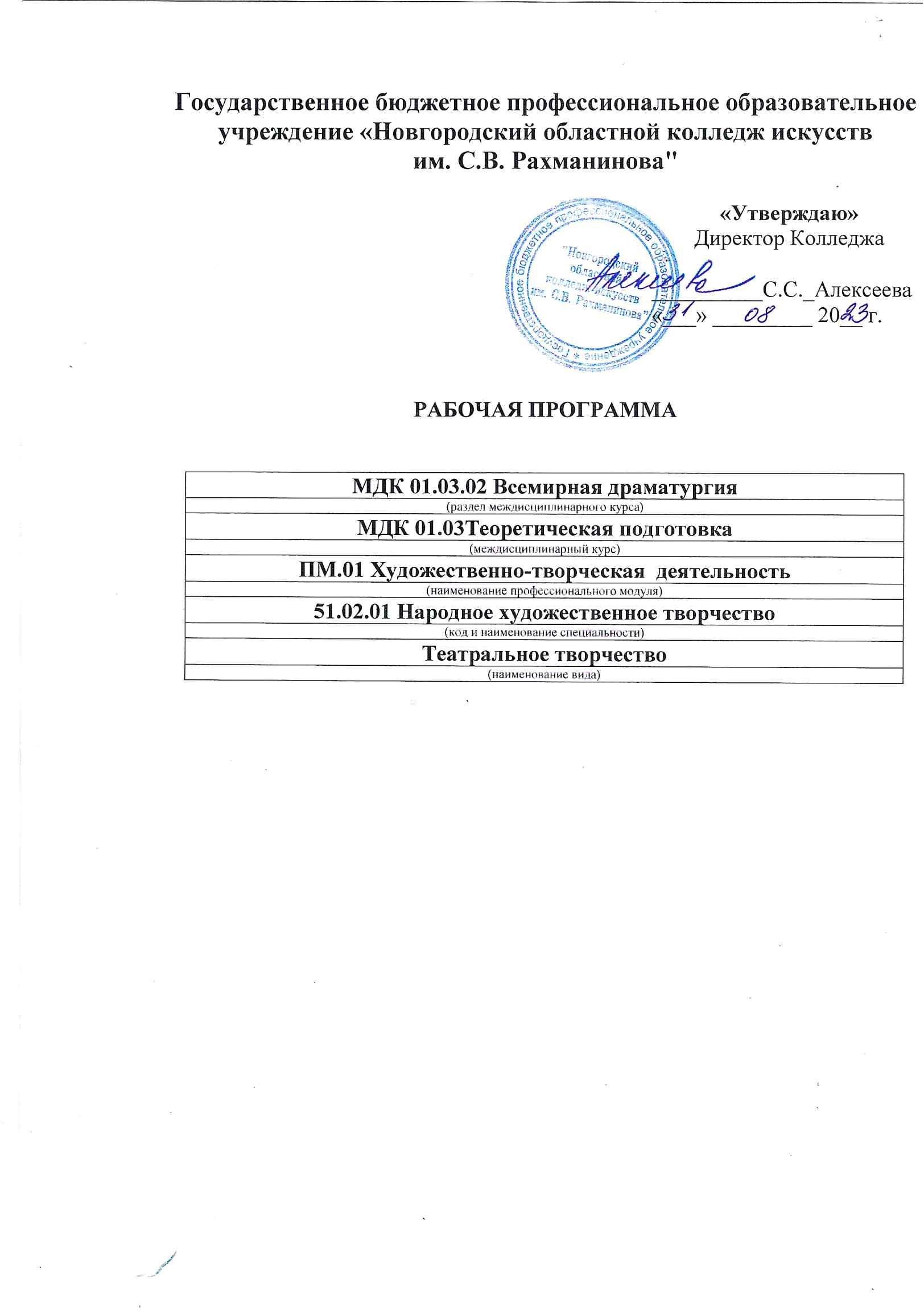 РАБОЧАЯ ПРОГРАММАПринята на заседании предметно-цикловой комиссииПротокол №2 от «29» августа 2023г.Рабочая программа МДК.01.03 Концертмейстерский класс ПМ.01 Исполнительская деятельность составлена в соответствии с федеральным государственным образовательным стандартом СПО по специальности 53.02.02 Инструментальное исполнительство (по видам инструментов), утвержденным приказом Министерства образования и науки Российской Федерации от 27 октября 2014 г. № 1388.«Согласовано»СОДЕРЖАНИЕ:1. ПОЯСНИТЕЛЬНАЯ ЗАПИСКА __________________________________41.1 Общие и профессиональные компетенции.1.2 Общие и профессиональные компетенции.1.3 Место дисциплины в структуре программы подготовки специалистов среднего звена2. Цели и задачи дисциплины _______________________________________63.Требования к уровню освоения содержания курса___________________74.Структура учебной дисциплины.Объем времени, выделяемый на МДК, дисциплины ______________________________________________________85. Содержание дисциплины и требования к формам и содержанию текущего, промежуточного, итогового контроля (программный минимум, зачётно-экзаменационные требования, требования к формам и содержанию текущего, промежуточного, итогового контроля__________________________________________________________95.1. Содержание дисциплины_______________________________________135.2.Формы контроля_______________________________________________146. Условия реализации курса________________________________________136.1 Материально – техническое обеспечение курса_____________________157. Методические рекомендации преподавателям_______________________168. Самостоятельная работа студента_________________________________179. Список литературы______________________________________________18Лист переутверждения рабочей программы___________________________________29ЛИСТ РЕГИСТРАЦИИ ИЗМЕНЕНИЙ, ВНЕСЕННЫХ В РАБОЧУЮ ПРОГРАММУ_____________________________________________________________301. ПОЯСНИТЕЛЬНАЯ ЗАПИСКАОбласть применения программыРабочая программа учебной дисциплины Концертмейстерский класс является частью основной образовательной программы в соответствии с ФГОС по специальности 53.02.02 «Инструментальное исполнительство» утвержденная приказом Министерства образования и науки Российской Федерации от 27 октября 2014 г. N 1388, углубленной подготовки в части освоения основного вида профессиональной деятельности по специальности 53.02.02 «Инструментальное исполнительство» вид «Инструменты народного оркестра» готовится к следующим видам деятельности:Исполнительская деятельность (репетиционно-концертная деятельность в качестве артиста оркестра, ансамбля, концертмейстера, солиста на различных сценических площадках).Педагогическая деятельность (учебно-методическое обеспечение учебного процесса в детских школах искусств, детских музыкальных школах, других учреждениях дополнительного образования, общеобразовательных учреждениях, учреждениях СПО).Организационная деятельность (руководство народными коллективами, организация и постановка концертов и прочих сценических выступлений).Рабочая программа может реализоваться с использованием дистанционных образовательных технологий и/или электронного обучения1.2 Общие и профессиональные компетенции.Артист оркестра, ансамбля, концертмейстер, солист должен обладать следующими ОБЩИМИ КОМПЕТЕНЦИЯМИ, соответствующими исполнительской деятельности:ОК 1. Понимать сущность и социальную значимость своей будущей профессии, проявлять к ней устойчивый интерес.ОК 2. Организовывать собственную деятельность, определять методы и способы выполнения профессиональных задач, оценивать их эффективность и качество.ОК 3. Решать проблемы, оценивать риски и принимать решения в нестандартных ситуациях.ОК 4. Осуществлять поиск, анализ и оценку информации, необходимой для постановки и решения профессиональных задач, профессионального и личностного развития.ОК 5. Использовать информационно-коммуникационные технологии для совершенствования профессиональной деятельности.ОК 6. Работать в коллективе, эффективно общаться с коллегами, руководством.ОК 7. Ставить цели, мотивировать деятельность подчиненных, организовывать и контролировать их работу с принятием на себя ответственности за результат выполнения заданий.ОК 8. Самостоятельно определять задачи профессионального и личностного развития, заниматься самообразованием, осознанно планировать повышение квалификации.ОК 9. Ориентироваться в условиях частой смены технологий в профессиональной деятельности.ОК 10. Использовать в профессиональной деятельности умения и знания, полученные обучающимися в ходе освоения учебных предметов в соответствии с федеральным государственным образовательным стандартом среднего общего образования.ОК 11. Проявлять гражданско-патриотическую позицию, демонстрировать осознанное поведение на основе традиционных общечеловеческих ценностей, применять стандарты антикоррупционного поведения.ОК 12. Использовать знания по финансовой грамотности, планировать предпринимательскую деятельность в профессиональной сфере.Артист оркестра, ансамбля, концертмейстер, солист должен обладать профессиональными компетенциями, соответствующими исполнительской деятельности:ПК 1.1. Целостно и грамотно воспринимать и исполнять музыкальные произведения, самостоятельно осваивать сольный, оркестровый и ансамблевый репертуар.ПК 1.2. Осуществлять исполнительскую деятельность и репетиционную работу в условиях концертной организации, в оркестровых и ансамблевых коллективах.ПК 1.3. Осваивать сольный, ансамблевый, оркестровый исполнительский репертуар.ПК 1.4. Выполнять теоретический и исполнительский анализ музыкального произведения, применять базовые теоретические знания в процессе поиска интерпретаторских решений.ПК 1.5. Применять в исполнительской деятельности технические средства звукозаписи, вести репетиционную работу и запись в условиях студии.ПК 1.6. Применять базовые знания по устройству, ремонту и настройке своего инструмента для решения музыкально-исполнительских задач.ПК 1.7. Исполнять обязанности музыкального руководителя творческого коллектива, включающие организацию репетиционной и концертной работы, планирование и анализ результатов деятельности.ПК 1.8. Создавать концертно-тематические программы с учетом специфики восприятия слушателей различных возрастных групп.1.3 Место дисциплины в структуре программы подготовки специалистов среднего звенаУчебная дисциплина МДК.01.03 Концертмейстерский класс в структуре основной профессиональной образовательной программы принадлежит к профессиональному модулю ПМ.01 «Исполнительская деятельность»2. Цель и задачи дисциплиныЦелью дисциплины является: воспитание квалифицированных исполнителей, способных:-аккомпанировать солистам (певцам и инструменталистам);-разучивать с солистом его сольный репертуар, а также партии в хорах и ансамблях (иметь представление о тесситуре голосов, а также о соответствующем репертуаре);-аккомпанировать несложные произведения с листа и с транспонированием.Задачами дисциплины являются:-формирование комплекса навыков концертмейстерской игры;-формирование у студентов художественного вкуса, чувства стиля, широкого кругозора; -воспитание творческой воли, стремления к самосовершенствованию;-воспитание чувства ансамбля, умения создать все условия для раскрытия исполнительских возможностей солиста;-формирование навыков аккомпанемента с листа.3. ТРЕБОВАНИЯ К УРОВНЮ ОСВОЕНИЯ СОДЕРЖАНИЯ ПРОГРАММЫВ результате освоения дисциплины студент должен:иметь практический опыт: чтения с листа музыкальных произведений разных жанров и форм; репетиционно-концертной работы в качестве концертмейстера; уметь: психофизиологически владеть собой в процессе репетиционной и концертной работы; применять концертмейстерские навыки в репетиционной и концертной работе;знать: основной концертмейстерский репертуар по жанрам; художественно-исполнительские возможности инструмента в аккомпанементе;Рабочая программа составлена в соответствии с Рабочей программой воспитания и календарным планом воспитательной работы (ссылка).Образовательная деятельность при освоении образовательной программы или отдельных ее компонентов организуется в форме практической подготовки.Образовательная деятельность при освоении образовательной программы или отдельных ее компонентов организуется с использованием средств электронного обучения, с применением дистанционных образовательных технологий:информационно-справочные системыэлектронные учебники (по многим дисциплинам есть в нашей библиотеке: ЭБС «Лань»)электронные приложения к учебникамучебные базы данных (библиотека колледжа: электронный читальный зал Президентской библиотеки имени Б.Н. Ельцина)электронные энциклопедии (библиотека колледжа: электронный читальный зал Президентской библиотеки имени Б.Н. Ельцина)справочники (библиотека колледжа: электронный читальный зал Президентской библиотеки имени Б.Н. Ельцина)электронные дидактические материалыобразовательные видеофильмыфоторепродукции картин, памятников архитектуры и скульптуры, фотоизображения окружающего мира (природы и общества) и т.п.аудиофрагменты (аудиофрагменты текста, аудиолекции, звуковые комментарии к рисункам, речевые фрагменты персоналий и др., музыкальные композиции)нотные листы, партитурыинструкции к заданиямпрезентацииВ зависимости от целей занятий могут использоваться электронная почта, социальные сети, мессенджеры.4. Объем дисциплины, виды учебной работы и отчетностиМаксимальная учебная нагрузка студента – 176 часа, аудиторные индивидуальные занятия - 129 часа, самостоятельная работа студента - 67 час, время изучения - 5 – 8 семестрыСпециальность – 53.02.02 «Инструментальное исполнительство» Инструменты народного оркестра Форма обучения - очнаяТематический план учебной дисциплиныРаспределение учебной нагрузки по семестрам Специальность – 53.02.02 «Инструментальное исполнительство» инструменты народного оркестра. Форма обучения – очная5.Содержание дисциплины и требования к формам и содержанию текущего, промежуточного, итогового контроля (программный минимум, зачетные требования)5.1. Содержание дисциплиныТема 1. Введение в дисциплину, роль и задачи концертмейстера, история развития концертмейстерского мастерства.Концертмейстерский класс как учебная дисциплина изучается в соответствии с учебным планом РФ в ряду дисциплин специального цикла. Ее роль – давать студентам знания основных приемов концертмейстерского мастерства, способствовать их музыкальному и культурному развитию, помогать стать профессиональными квалифицированными специалистами. При освоении данной дисциплины студент должен уметь: -аккомпанировать солистам (певцам и инструменталистам);-разучивать с солистом его сольный репертуар, а также партии в хорах и ансамблях; знать тесситуры голосов, тембровые особенности и технические возможности разных сольных инструментов ( духовых, струнных);-знать концертмейстерский репертуар;-аккомпанировать несложные произведения с листа и с транспонированием.Тема 2. Изучение произведений с солистом - инструменталистом.В работе над инструментальным ансамблевым произведением студент должен находить общую с солистом эмоционально- динамическую палитру, чтобы не перекрывать аккомпанементом мелодическую линию, для этого необходимо знать тембровые особенности и технические возможности сольного инструмента. В каждом семестре учащийся должен выучить 2- 3 разнохарактерных произведения.Тема 3. Работа над вокальным произведением. Изучение романсов, народных песен, современных шлягеров.Роль поэтического текста. Анализ вокальной партии. Исполнение партитуры целиком. Изучение аккомпанемента. Работа с певцом и ее особенности.В каждом семестре учащийся должен выучить 2- 3 разнохарактерных произведения: романса, народной песни, песни современного композитора. Тема 4. Чтение с листа и транспонирование аккомпанементов вокальных произведений.Беглый зрительный охват текста, анализ его особенностей. Задача тренировки “опережающего зрения”. Особенности транспонирования на полутон и тон.Навыки беглого чтения с листа и транспонирования необходимы концертмейстеру, поскольку в вокальных классах часто возникает необходимость подбора удобной для голоса тональности. Студент должен овладеть навыком «опережающего зрения». Перед исполнением нужно дать возможность учащимся просмотреть глазами музыкальный текст. Необходимо увидеть тональность, обозначения темпа, ладовые, фактурные, темповые перемены, успеть “схватить” общий характер романса. Не разрешать учащимся останавливаться, поправляться, делать повторы. Принцип чтения с листа должен быть не от “ноты к ноте”, а “звуковыми комплексами”. Здесь возрастает роль интуитивного и аналитического начала. При транспонировании на полутон достаточно представить мысленно другие ключевые знаки и внести поправку в случайные знаки. Нотные же обозначения остаются прежними. При транспонировании на тон обозначения на нотном стане не соответствуют реальному звучанию на клавиатуре. Здесь решающую роль приобретает внутренний слух, осознание гармонических связей сопровождения.Тема 5. Обзор литературы по дисциплине. Изучение музыкальной терминологии, диапазонов голосов. Знакомство с выдающимися исполнителями.Значение изучения студентом литературы по предмету. Умение самостоятельно пользоваться необходимой методической литературой. Использование в работе аудио, видеозаписей, CD.Современный грамотный музыкант обязан знать литературу по предмету, что является развивающим началом, характеризующим его как культурного образованного человека, а также уметь пользоваться библиотечными каталогами, справочной и методической литературой, средствами Интернета.5.2. формы контроляКонцертмейстерский класс является частью ГИА, по этой дисциплине проводится Государственный экзамен.Критерии оценокотлично (5) - артистичное, технически свободное исполнение; умение естественно, непринуждённо общаться с партнёром на сцене, донести яркость образов, концепцию произведения; хорошо (4) - точное исполнение авторского текста, профессиональное, грамотное, но недостаточно артистичное или технически свободное;удовлетворительно (3) – текст выучен, но с помарками и погрешностями в ансамблевом отношении; исполнение недостаточно эмоциональное, малоинициативное; неудовлетворительно (2) – слабо выученный текст с ошибками, вплоть до остановок, плохое слышание партнёра; маловыразительное исполнение.6.УСЛОВИЯ РЕАЛИЗАЦИИ ПРОГРАММЫ ДИСЦИПЛИНЫ6. 1 Учебно-методическое и информационное обеспечение курсаКарта учебно-методического обеспечения дисциплины Концертмейстерский класс 53.02.02 «Инструментальное исполнительство» по виду инструменты народного оркестра.Обеспечение дисциплины учебно-методическим материалом6.2. Материально – техническое обеспечение курсаПримечание: Реализация учебной дисциплины требует наличия учебного кабинета. В работе участвует концертмейстер (певец или инструменталист)7. МЕТОДИЧЕСКИЕ РЕКОМЕНДАЦИИ ПРЕПОДАВАТЕЛЯМТема 1. Введение в дисциплинуКонцертмейстерский класс как учебная дисциплина изучается в соответствии с учебным планом РФ в ряду дисциплин специального цикла. Ее роль – давать студентам знания основных приемов концертмейстерского мастерства, способствовать их музыкальному и культурному развитию, помогать стать профессиональными квалифицированными специалистами.Тема 2. Изучение произведений с солистом - инструменталистом.В работе над инструментальным ансамблевым произведением студент должен находить общую с солистом эмоционально- динамическую палитру, чтобы не перекрывать аккомпанементом мелодическую линию, для этого необходимо знать тембровые особенности и технические возможности сольного инструмента. Помимо своей партии аккомпаниатор должен очень хорошо знать партию солиста, чтобы выявить рисунок мелодии, динамику развития, найти кульминации, цезуры. Поэтому нужно выучить мелодию пьесы отдельно, а также, для восприятия произведения в целом совместить обе партии в одну. Тема 3. Работа над вокальным произведениемРаботая над вокальным сочинением, студент должен осознать роль поэтического текста, уметь анализировать вокальную партию, уметь исполнить партитуру целиком, уметь работать с певцом над интонацией, фразировкой.Основа содержания вокального произведения – поэтический текст, поэтому начинать работу необходимо с прочтения литературного текста, грамотного, с верными логическими ударениями, смысловыми паузами. Выявить особенности ритма стиха, фразировку, построение произведения в целом.Далее необходимо изучить вокальную партию, исполняя ее голосом или на инструменте. Уяснить рисунок мелодии, динамику развития, найти кульминации, цезуры, обратить внимание на моменты взятия дыхания певцом.Для представления о произведении в целом целесообразно исполнить партитуру всего произведения, т.е. соединить партию солиста и партию инструмента, при этом возможно упустить некоторые детали фактуры. Большую пользу приносит работа над соединением вокальной партии и линии баса, что помогает более ясному представлению о музыкальной драматургии произведения. Следующий этап – работа над фактурой аккомпанемента; осознание типа фактуры, ее ладогармонических особенностей технических и художественных задач; работа над техническим совершенствованием, интонационным разнообразием, динамикой, интерпретацией вступления и заключения.При работе с певцом необходимо знать разновидности мужских и женских голосов, их диапазоны, звучащие регистры, особенности вокальной артикуляции и дыхания.При исполнении аккомпанемента учащийся не должен полностью отходить на второй план, роль концертмейстера определяется, как роль дирижера, инициатора общей трактовки произведения. Тема 4. Чтение с листа и транспонирование аккомпанементов вокальных произведенийСвободное владение навыком чтения с листа значительно обогащает музыканта, позволяет быстро осваивать большое количество музыкальной литературы, помогает развитию музыкального интеллекта.Перед исполнением нужно дать возможность учащимся просмотреть глазами музыкальный текст. Необходимо увидеть тональность, обозначения темпа, ладовые, фактурные, темповые перемены, успеть “схватить” общий характер романса. Необходимо не разрешать учащимся останавливаться, поправляться, делать повторы. Принцип чтения с листа должен быть не от “ноты к ноте”, а “звуковыми комплексами”. Здесь возрастает роль интуитивного и аналитического начала. Задача педагога – тренировать способность учащегося видеть вперед.Навыки транспонирования необходимы концертмейстеру, поскольку в вокальных классах часто возникает необходимость подбора удобной для голоса тональности. Важную роль здесь приобретает внутренний слух, осознание гармонических связей сопровождения, аппликатурное мышление.Тема 5. Обзор литературы по предметуСовременный грамотный музыкант обязан знать литературу по предмету, что является развивающим началом, характеризующим его как культурного образованного человека.Педагогу важно научить студента пользоваться библиотечными каталогами, справочной и методической литературой.Самостоятельная работа студента с литературой может быть выражена в форме беседы или сообщения по теме предмета.Необходимо включать в процесс обучения прослушивание аудио- и видеозаписей, использование Интернет -ресурсов.8. САМОСТОЯТЕЛЬНАЯ РАБОТА СТУДЕНТАОт уровня профессиональной подготовки концертмейстера зависит
точность интерпретации и умение раскрыть исполнительские возможности солиста. Взаимодействие с исполнителями других специальностей требует от концертмейстера знаний особенностей аккомпанемента для различных инструментов: звукоизвлечения, артикуляции, тембральной окраски, принципов фразировки.Овладение этими знаниями и закрепление практических навыков невозможно без самостоятельной работы, которая согласно положению о среднем специальном учебном заведении, является одним из видов учебных занятий студентов.Цель самостоятельной работы - в систематизации, углублении и закреплении теоретических знаний и практических умений; в формировании умений использовать различные источники информации; в развитии познавательских способностей, творческой инициативы, самостоятельности мышления, исследовательских умений.Самостоятельная работа студента состоит из:Усвоения пройденного на уроке материала и его закрепления на основе приобретенных практических навыков.Разучивания новых произведений и чтения с листа.Чтения литературы по предмету и прослушивания грамзаписей, аудио, видео,CD ,DVD, использование Интернета.Знания, умения, навыки, которые формируются в ходе самостоятельной работы:Знания задач концертмейстера, истории развития мастерства аккомпанемента, выдающихся концертмейстеров, литературы по предмету.Умение профессионально аккомпанировать, солистам (вокалистам и инструменталистам), грамотно разучить с певцом репертуар, читать с листа и исполнить в транспорте несложные произведения, уметь раскрыть образное содержание произведения.9. СПИСОК ЛИТЕРАТУРЫОсновная литература1. Власов В. Методика преподавания концертмейстерской подготовки в средних учебных заведениях.- М.: Музыка, 1987,-88с.2. Крючков М. Искусство аккомпанемента как предмет обучения.-Л.:Музгиз,1961,-72с.3. Вещицкий П. Самоучитель игры на шестиструнной гитаре. Аккорды и аккомпанемент. М. 1975.4. Кочнева И., Яковлев А. Вокальный словарь.-Л.:Музыка,1988,-70с5. Люблинский А. Теория и практика аккомпанемента. Методические основы.-Л.: Музыка,1972,-77с.6. Шендерович Е. Об искусстве аккомпанемента.-С.М.,1969 №4,- 38с.               7. Мур Дж. Певец и аккомпаниатор. Пер.с англ.-М.: Радуга 1987. Дополнительная литература1. Гедда Н. “Дар не дается бесплатно”.-М.:Радуга,1983,-252с.2. Лесс А. Титта Руффо. Жизнь и творчество. -М.:Советский композитор,1983,- 162с          3. Тимохин В. Мастера вокального искусства XX века (очерки о выдающихся певцах современности).-М.:Музыка,-1983,-174с.Лист переутверждения рабочей программыдисциплины (профессионального модуля)Рабочая программа: _____________________________________________________________________________________________________одобрена на 20__/20__ учебный год на заседании предметно-цикловой комиссии _от 20 г., протокол № Председатель ПЦК Рабочая программа: _____________________________________________________________________________________________________одобрена на 20__/20__ учебный год на заседании предметно-цикловой комиссии _от 20 г., протокол № Председатель ПЦК (подпись) (Инициалы и фамилия)Рабочая программа: _____________________________________________________________________________________________________одобрена на 20__/20__ учебный год на заседании предметно-цикловой комиссии _от 20 г., протокол № Председатель ПЦК Рабочая программа: _____________________________________________________________________________________________________одобрена на 20__/20__ учебный год на заседании предметно-цикловой комиссии _от 20 г., протокол № Председатель ПЦК (подпись) (Инициалы и фамилия)ЛИСТ РЕГИСТРАЦИИ ИЗМЕНЕНИЙ, ВНЕСЕННЫХ В РАБОЧУЮ ПРОГРАММУПМ.01 Исполнительская деятельность (наименование профессионального модуля)МДК.01.03 Концертмейстерский класс(наименование междисциплинарного курса, дисциплина)53.02.03 Инструментальное исполнительство (по видам инструментов)(код и наименование специальности)Инструменты народного оркестра(наименование вида инструментов)Председатель предметно-цикловой комиссииРазработалиЕгорова М.А.Егорова М.А.(подпись)                               (расшифровка подписи)(подпись)                                                    (расшифровка подписи)«29» августа 2023г.«29» августа 2023г.Заместитель директора по учебной и организационно- методической работе_________________ С.Н. Зимнева«29» августа 2023г.Наименование разделов и темМакс. нагр. студ. чКол-во аудиторных часов при очной форме обучения (в том числе по программе воспитания)Кол-во аудиторных часов при очной форме обучения (в том числе по программе воспитания)Самост. раб. студ.Наименование разделов и темМакс. нагр. студ. чТеоретичобучениеПрактическая работаСамост. раб. студ.1.Введение в дисциплину, роль и задачи концертмейстера, история развития концертмейстерского мастерства40718152.Изучение произведений с солистом - инструменталистом.30712113.Работа над вокальным произведением. Изучение романсов, народных песен, современных шлягеров.3087154.Чтение с листа и транспонирование аккомпанементов вокальных произведений.36817115.Обзор литературы по дисциплине. Изучение музыкальной терминологии, диапазонов голосов. Знакомство с выдающимися исполнителями.4091615Всего (часов):176397067Вид учебной работыВсегоНомера семестровНомера семестровНомера семестровНомера семестровВид учебной работыВсегоVVIVIIVIIIАудиторные занятия (индивидуальные уроки)10916201657Самостоятельная работа67820732Всего17624402389Вид итогового контроляитогитогитогитогкурссеместрФормы контроляСодержание текущего или итогового контроляОбоснование степени сложности35итогИсполнение 2-х произведений с солистом Определяется возможностями студентов и требованиями программы36итогИсполнение 2-х произведений с солистом Определяется возможностями студентов и требованиями программы47итогИсполнение 3-х произведений с вокалистом Определяется возможностями студентов и требованиями программы48итогИсполнение 3-х произведений с вокалистом Определяется возможностями студентов и требованиями программыБиблиографическое описание издания Вид занятий в которомиспользуетсяЧисло обеспечиваемых часовКоличествово экземпляровКоличествово экземпляровБиблиографическое описание издания Вид занятий в которомиспользуетсяЧисло обеспечиваемых часовУчебный кабинетБибл.колледжа1. Произведения зарубежных композиторов для домры и шестиструнной гитары. Л. 1988 г.Индив. и СРС6112. Произведения зарубежных композиторов для флейты и шестиструнной гитары. Л. 1986 г.Индив. и СРС8113. Избранные произведения зарубежных композиторов. Переложение для скрипки и шестиструнной гитары. Л. 1985 г.Индив. и СРС10124. Произведения для балалайки в сопровождении шестиструнной гитары. Выпуск. 2. М. 1998 г.Индив. и СРС10115. Романсы П. Булахова, А. Гурилева, А. Дюбюка для голоса в сопровождении шестиструнной гитары. М. 1959 г.Индив. и СРС6116. Песня, гитара и я. Популярные эстрадные песни. Л. 1982 г.Индив. и СРС8117. А. Варламов. Четыре романса для голоса в сопровождении шестиструнной гитары.М. 1959 г.Индив. и СРС6118. Старинный русский романс. С.- Пб. 1999 г.Индив. и СРС8119. Вокальные произведения советских и русских композиторов под аккомпанемент шестиструнной гитары. Выпуски 1, 2. М. 1963 г.Индив. и СРС91110. Избранные вокальные произведения в сопровождении шестиструнной гитары. М. 1980 г.Индив. и СРС91111. Римский-Корсаков. Избранные романсы. М., 1966 г.Индив. и СРС811512. Рахманинов. Романсы.I - II том. М., 1990 г.Индив. и СРС81213. Рахманинов. Романсы. 1-й том. M., 1973 г.Индив. и СРС81614. Чайковский. Романсы. I -|III тома М., 1978 г.Индив. и СРС81515. .Шуберт. 1 - IV том. М., 1978 г. Индив. и СРС81216. Шуман I - VII том.1969гИндив. и СРС813Библиографическое описание изданияВид занятий в котором используетсяЧисло обеспеченных часовКол-во экземпляров1. Рабочая программа по концертмейстерскому классу. Гальвас А.В. 2014Индивидуальные занятия9012. Методическая разработка « Романсы П.И.Чайковского» Белоножкина Н.Д. 2003г.Индивидуальные занятия623. Методическая разработка « М. Де Фалья - вокальный цикл 7 испанских песен». Холдина Л.П. 2006г.Индивидуальные занятия624. Методические рекомендации по вок.циклу М.П.Мусоргского « Песни и пляски смерти» и романсам С.В.Рахманинова Лебедева СИ. 2003г.Индивидуальные занятия625. Методическая разработка «Вокальное творчество Г.В.Свиридова»Корноухов М.Д. 2005г.Индивидуальные занятия62Наименование и описание средств обученияВид занятия, в котором используетсяЧисло обеспечиваемых часовКол-во экземпляров1. Музыкальный центр (проигрыватель виниловых пластинок, лазерный проигрыватель компакт-дисков)Аудиторные. занятия.Самостоят.работа.90542. - Виниловые пластинки - Компакт-диски, кассетыАудиторные занятия.Самост.раб.43453. Музыкальный инструментАудиторные занятия.Самост.раб.32324. НотыАудиторные занятия.Самост.раб.5990Номер измененияНомер листаДата внесения измененияФИО ответственного за внесение измененияПодписьответственного за внесение изменения